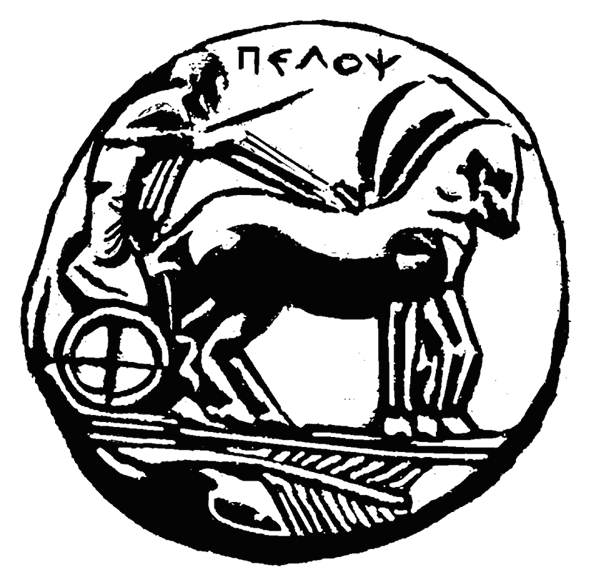 ΠΑΝΕΠΙΣΤΗΜΙΟ ΠΕΛΟΠΟΝΝΗΣΟΥΣχολή Ανθρωπιστικών Επιστημών και Πολιτισμικών ΣπουδώνΤμήμα ΦιλολογίαςΠαλαιό Στρατόπεδο-Ανατολικό κέντρο24100 ΚαλαμάταΧριστίνα-Μαρία ΝικολαΐδουE-mail: chnikol@uop.grΤηλ.: 2721065106                      				                                                                                                                     Αρ. Πρωτ.:237Καλαμάτα, 20/11/2018ΠΡΟΣ : Κάθε ενδιαφερόμενοΠΡΟΣΚΛΗΣΗ ΥΠΟΒΟΛΗΣ ΠΡΟΣΦΟΡΑΣ-ΕΡΕΥΝΑ ΑΓΟΡΑΣΘΕΜΑ : Μετακίνηση 50-100 φοιτητών με πούλμαν Καλαμάτα-Αθήνα-Καλαμάτα για  την πραγματοποίηση εκπαιδευτικής εκδρομής στο πλαίσιο μαθημάτων - κάλυψη του κόστους δύο λεωφορείων  στην Αρχαία Αγορά στην Αθήνα και στο Μουσείο της Ακρόπολης, το Σάββατο 1 Δεκεμβρίου 2018, στο πλαίσιο της διδασκαλίας των μαθημάτων «Αττικοί Ρήτορες» και «Αττικό Δίκαιο» στο Τμήμα Φιλολογίας  ποσού 1.500,00 € με ΦΠΑΤο Τμήμα Φιλολογίας της Σχολής Ανθρωπιστικών Επιστημών και Πολιτισμικών ΣπουδώνΈχοντας υπόψη :Α) Το υπ΄αριθμ 173/30-10-2018 αίτημα της υπηρεσίας μας με ΑΔΑΜ 18REQ003935981 που αφορά Μετακίνηση 50-100 φοιτητών με πούλμαν Καλαμάτα-Αθήνα-Καλαμάτα για  την πραγματοποίηση εκπαιδευτικής εκδρομής στο πλαίσιο μαθημάτων - κάλυψη του κόστους δύο λεωφορείων  στην Αρχαία Αγορά στην Αθήνα και στο Μουσείο της Ακρόπολης, το Σάββατο 1 Δεκεμβρίου 2018, στο πλαίσιο της διδασκαλίας των μαθημάτων «Αττικοί Ρήτορες» και «Αττικό Δίκαιο»Β) Την υπ΄αριθμ 9249/15-11-2018 Απόφαση Ανάληψης δαπάνης με ΑΔΑ: ΩΓΥ3469Β7Δ-5Λ0 Γ) Τον Ν.4412/2016 το Ν. 4412/2016 (Φ.Ε.Κ. 147/Α’/08-08-2016) «Δημόσιες Συμβάσεις έργων, Προμηθειών &Υπηρεσιών (προσαρμογή στις Οδηγίες 2014/24/ΕΕ και 2014/25/ΕΕ)Δ) To απόσπασμα πρακτικού της Συνέλευσης του Τμήματος 2ης/11-10-2018, και την υπ’ αριθμ. 4/14-11-2018 συν. 140η απόφαση ΣυγκλήτουΚαλεί τους ενδιαφερόμενους που δραστηριοποιούνται επαγγελματικά στο αντικείμενο της παρούσας, να υποβάλλουν προσφορά για την Μετακίνηση 50-100 φοιτητών με πούλμαν Καλαμάτα-Αθήνα-Καλαμάτα για  την πραγματοποίηση εκπαιδευτικής εκδρομής στο πλαίσιο μαθημάτων - κάλυψη του κόστους δύο λεωφορείων  στην Αρχαία Αγορά στην Αθήνα και στο Μουσείο της Ακρόπολης, το Σάββατο 1 Δεκεμβρίου 2018, στο πλαίσιο της διδασκαλίας των μαθημάτων «Αττικοί Ρήτορες» και «Αττικό Δίκαιο» που θα εξυπηρετεί σύμφωνα με τις συν-νες τεχνικές προδιαγραφές.Το κριτήριο επιλογής θα είναι η πλέον συμφέρουσα από οικονομική άποψη προσφορά αποκλειστικά βάσει της τιμής.(χαμηλότερη τιμή) Ο προϋπολογισμός της δαπάνης για την μετακίνηση ανέρχεται έως του ποσού των 1.209,68 € ευρώ μη συμπεριλαμβανομένου του αναλογούντος Φ.Π.Α. 24%, ήτοι 1.500€ συμπεριλαμβανομένου του αναλογούντος Φ.Π.Α. 24%,Η δαπάνη καλύπτει τον Κωδικό 0543 του Τακτικού Προϋπολογισμού  του Πανεπιστημίου Πελοποννήσου. (cpv 60172000-4)Η ισχύς της προσφοράς είναι για 120 ημέρες από την ημερομηνία υποβολής προσφοράς. Η εκτέλεση δαπάνης πρέπει να έχει ολοκληρωθεί μέχρι 1/12/2018.Οι συμμετέχοντες στα πλαίσια της παρούσας, μπορούν να υποβάλλουν έγγραφες προσφορές στην παρακάτω διεύθυνση ή αποστολή τους ηλεκτρονικά: Πανεπιστήμιο Πελοποννήσου Σχολή Ανθρωπιστικών Επιστημών και Πολιτισμικών ΣπουδώνΤμήμα ΦιλολογίαςΔιεύθυνση: Παλαιό Στρατόπεδο, Ανατολικό κέντροΤ.Κ 24100 ΚαλαμάταΕmail:chnikol@uop.grΑρμόδιος : Χριστίνα-Μαρία ΝικολαΐδουΚαταληκτική ημερομηνία υποβολής προσφοράς είναι η Δευτέρα 26/11/2018 και ώρα 13.00 Προς απόδειξη της μη συνδρομής των λόγων αποκλεισμού από διαδικασίες σύναψης δημοσίων συμβάσεων των παρ.1 και 2 του άρθρου 73 και 74 του Ν.4412/2016 υποβάλλεται  από τους συμμετέχοντες :Υπεύθυνη Δήλωση (από νόμιμο εκπρόσωπο εταιρείας όπου αναγράφει τα εξής :α. Ως νόμιμος εκπρόσωπος της εταιρείας……………………………………………. δηλώνω υπεύθυνα ότι δεν βρίσκομαι σε μια από τις καταστάσεις των άρθρων 73 και 74 του Ν.4412/2016 των οποίων αποκλειόμαστε ή μπορούμε να αποκλειστούμε από διαδικασία σύναψης δημοσίων συμβάσεων.β. Πληρώ τις προδιαγραφές της παρούσας πρόσκλησης εκδήλωσης ενδιαφέροντος και τους σχετικούς όρους τους οποίους αποδέχομαι πλήρως και ανεπιφύλακτα και αποδέχομαι πλήρως και ανεπιφύλακτα όλους τους όρους της παρούσας πρόσκλησης ενδιαφέροντοςγ. «Τα λεωφορεία διατεθούν όλες τις προβλεπόμενες από την κείμενη νομοθεσία προδιαγραφές (ελεγμένα από τα ΚΤΕΟ, έγγραφα καταλληλότητας οχήματος, επαγγελματική άδεια οδήγησης, ελαστικά σε καλή κατάσταση, πλήρως κλιματιζόμενα κλπ.) και όλες τις προϋποθέσεις ασφάλειας για μετακίνηση μαθητών (ζώνες ασφαλείας, έμπειροι οδηγοί κλπ).»δ. ότι το Γραφείο Τουρισμού διαθέτει ειδικό σήμα και άδεια λειτουργίας από τον ΕΟΤ σε ισχύ και με σαφή αναφορά των μεταφορικών μέσων και ότι το λεωφορείο θα είναι στη διάθεσή μας καθ΄ όλη τη διάρκεια της εκπαιδευτικής επίσκεψης  για όλες τις μετακινήσεις».2)  Αποδεικτικά έγγραφα νομιμοποίησης προσφέροντος οικονομικού φορέα (καταστατικό εταιρείας) 3)  Πίνακας Προσφοράς Συμπληρωμένος  - Η Οικονομική προσφορά θα συμπληρώνεται στο συν-νο υπόδειγμα Η πληρωμή του αναδόχου θα γίνει με χρηματικό ένταλμα κατόπιν έκδοσης σχετικών παραστατικών-δικαιολογητικά πληρωμής, πρωτοκόλλου παραλαβής από την αρμόδια επιτροπή παραλαβής  και σύμφωνα με το άρθρο 200 του Ν.4412/2016. Τον ανάδοχο βαρύνουν οι εκάστοτε νόμιμες κρατήσεις.Πληροφορίες σχετικά με την παρούσα πρόσκληση στην  κα Νικολαΐδου Χριστίνα-Μαρία, τηλ:2721065106 Υποχρεώσεις ΑναδόχουΕπισημαίνονται τα εξής Ο ανάδοχος έχει υποχρέωση τα λεωφορεία που θα διαθέσει για τις μετακινήσεις των φοιτητών  να έχουν  όλες τις προβλεπόμενες από την κείμενη νομοθεσία προδιαγραφές και να πληρούν όλους τους κανόνες ασφαλείας. Να είναι  ελεγμένα από τα ΚΤΕΟΝα διαθέτουν έγγραφα καταλληλότητας οχήματος ( επαγγελματική άδεια οδήγησης, ελαστικά σε καλή κατάσταση, πλήρως κλιματιζόμενα κλπ.) και όλες τις προϋποθέσεις ασφάλειας για  ασφαλή μετακίνηση  (ζώνες ασφαλείας, έμπειροι οδηγοί κλπ).Επιπλέον υποβάλλεται : Οικονομική προσφορά όπου θα συμπληρώνεται σύμφωνα με το συν-νο υπόδειγμα (του ΠΑΡΑΡΤΗΜΑΤΟΣ  ).ΠΑΡΑΡΤΗΜΑ - ΟΙΚΟΝΟΜΙΚΗ ΠΡΟΣΦΟΡΑ                                                                             Υπογραφή /σφραγίδα συμμετέχοντα Η πληρωμή του αναδόχου θα γίνει με χρηματικό ένταλμα κατόπιν έκδοσης σχετικών παραστατικών-δικαιολογητικά πληρωμής, πρωτοκόλλου παραλαβής από την αρμόδια επιτροπή παραλαβής  και σύμφωνα με το άρθρο 200 του Ν.4412/2016. Τον ανάδοχο βαρύνουν οι εκάστοτε νόμιμες κρατήσεις.ΥΠΟΓΡΑΦΗ…………………….Η ΠΡΟΕΔΡΟΣΑναπληρώτρια Καθηγήτρια Ελένη ΚουτριάνουΤμήμα Φιλολογίας του Πανεπιστημίου Πελοποννήσου για τις ανάγκες της εκπαιδευτικής μετακίνησης 50-100 φοιτητών για εκδρομή στην Αθήνα (Αρχαία Αγορά και Μουσείο Ακρόπολης ) την 1/12/2018 και επιστροφή Τμήμα Φιλολογίας του Πανεπιστημίου Πελοποννήσου για τις ανάγκες της εκπαιδευτικής μετακίνησης 50-100 φοιτητών για εκδρομή στην Αθήνα (Αρχαία Αγορά και Μουσείο Ακρόπολης ) την 1/12/2018 και επιστροφή Τμήμα Φιλολογίας του Πανεπιστημίου Πελοποννήσου για τις ανάγκες της εκπαιδευτικής μετακίνησης 50-100 φοιτητών για εκδρομή στην Αθήνα (Αρχαία Αγορά και Μουσείο Ακρόπολης ) την 1/12/2018 και επιστροφή Τμήμα Φιλολογίας του Πανεπιστημίου Πελοποννήσου για τις ανάγκες της εκπαιδευτικής μετακίνησης 50-100 φοιτητών για εκδρομή στην Αθήνα (Αρχαία Αγορά και Μουσείο Ακρόπολης ) την 1/12/2018 και επιστροφή ΤΥΠΟΣΠΕΡΙΓΡΑΦΗΤιμή με ΦΠΑ 24%Τιμή άνευ ΦΠΑ 24%1Μετακίνηση 50-100 φοιτητών με πούλμαν Καλαμάτα-ΑΘήνα-Καλαμάτα ……………. €…………….€ΤΙΜΗ  ΣΥΜΠΕΡΙΛΑΜΒΑΝΟΜΈΝΟΥ ΦΠΑ Αριθμητικώς: ……… €Ολογράφως: ……………………. ΕυρώΤΙΜΗ  ΣΥΜΠΕΡΙΛΑΜΒΑΝΟΜΈΝΟΥ ΦΠΑ Αριθμητικώς: ……… €Ολογράφως: ……………………. ΕυρώΤΙΜΗ  ΣΥΜΠΕΡΙΛΑΜΒΑΝΟΜΈΝΟΥ ΦΠΑ Αριθμητικώς: ……… €Ολογράφως: ……………………. ΕυρώΤΙΜΗ  ΣΥΜΠΕΡΙΛΑΜΒΑΝΟΜΈΝΟΥ ΦΠΑ Αριθμητικώς: ……… €Ολογράφως: ……………………. Ευρώ